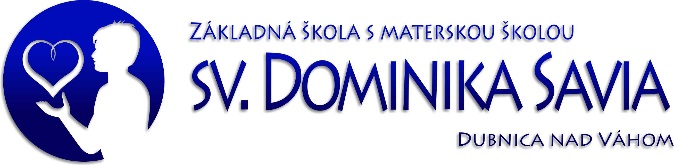 Meno dieťaťa ..................................................... D O T A Z N Í Kk zápisu dieťaťa do MŠVážení rodičia,rozhodli ste sa prihlásiť svoje dieťa do cirkevnej MŠ sv. Dominika Savia v Dubnici nad Váhom, ktorá prednostne prijíma deti z katolíckych rodín, výnimočne iného vyznania alebo bez vyznania, ak rodičia súhlasia s katolíckou výchovou dieťaťa a sú ochotní zúčastňovať sa na celom výchovno-vzdelávacom programe MŠ. Predpokladáme, že Vaše dieťa chcete vychovávať v duchu kresťanskej viery a my Vám chceme byť v tomto nápomocní, ibaže bez Vašej spolupráce by bola naša snaha značne obmedzená. Prosíme Vás, aby ste Dotazník starostlivo vyplnili a priniesli na zápis spolu s vyplnenou „Žiadosťou o prijatie do MŠ na predprimárne vzdelávanie“ a potvrdením od lekára o zdravotnom stave dieťaťa a očkovaní. Nasledujúce informácie nám budú slúžiť aj pre skvalitnenie individuálneho prístupu k dieťaťu.Meno a priezvisko rodičov:	Otec: ...............................................	 Matka: ...............................................Prečo ste sa rozhodli pre našu MŠ?.......................................................................................................................................................................................................................................................................................................................................................................................................................................Je Vaše dieťa pokrstené? 	ÁNO ( v kostole............................................)	NIESúhlasíte s výchovou a vzdelávaním v duchu katolíckej viery? 		ÁNO 		NIE V prípade prijatia dieťaťa do MŠ bude pokračovať nástupom do 1.ročníka ZŠ sv. Dominika Savia v Dubnici nad Váhom? (vhodné zakrúžkujte)		ÁNO                       NIE                     NEVIEMMáte už niektoré dieťa umiestnené v našej škole? 		MŠ: ÁNO - NIE 		ZŠ: ÁNO - NIE Máte dieťa, ktoré by ste chceli v budúcnosti zapísať do našej MŠ? 		ÁNO 		NIE Predpokladáte zmenu trvalého bydliska, ktorý by neumožňoval zápis dieťaťa do 1. ročníka našej školy? 		ÁNO 		NIE Chcete sa zapojiť do aktivít nápomocných vytváraniu a budovaniu prostredia našej školy? (hodiace sa zakrúžkujte)účasťou na brigádach pri budovaní školy a pri úprave okolia školy;finančnou pomocou,;materiálnou pomocou ( papier na kreslenie, hračky...);iné (uveďte).......................................................................................................Máte záujem zúčastňovať sa na rôznych podujatiach duchovného i spoločenského charakteru, a tak vytvárať živé spoločenstvo rodičov detí našej školy? (v prípade záujmu podčiarknite)stretnutia s deťmi, rodičmi a priateľmi školy pri rôznych akciách – MDD, jesenná „Guláš párty”, oslavy patrónov školy a pod.;rodičovské združenia;ples rodičov;spoločné tvorivé dielne, besiedky, športové olympiády;nie, nemám záujem.11. Ako reaguje Vaše dieťa na nové prostredie? (plače, uteká, skrýva sa...)..............................................................................................................................................................................................................................................................................................................12. Ako rieši spory? (hádka, bitka, krik....)..............................................................................................................................................................................................................................................................................................................13. Vymenujte záľuby Vášho dieťaťa (čo rád/a robí):.............................................................................................................................................................................................................................................................................................................14. Venuje sa vo voľnom čase hrám pri počítači (tablete a pod.)? Ako dlho?..............................................................................................................................................................................................................................................................................................................15. Spáva Vaše dieťa popoludní? Ako dlho?.......................................................................................................................................................16. Máte s ním výchovné ťažkosti? Aké?..............................................................................................................................................................................................................................................................................................................17. Navštívili ste alebo navštevujete s dieťaťom špeciálneho lekára? (napr. psychológa, psychiatra, alergológa, logopéda a pod.)..............................................................................................................................................................................................................................................................................................................18. Je ešte niečo dôležité, čo by sme mali vedieť, aby sme konali v prospech  Vášho dieťaťa?..............................................................................................................................................................................................................................................................................................................V Dubnici nad Váhom, dňa ..........................	Podpis rodičov: ...................................	...................................Vaše osobné údaje sú vyžiadané podľa školskej legislatívy a sú chránené v zmysle zákona č. 18/2018 Z. z. o ochrane osobných údajov a o zmene a doplnení niektorých zákonov.